WAYNE COUNTY MUNICIPAL COURT 2019 Statistics 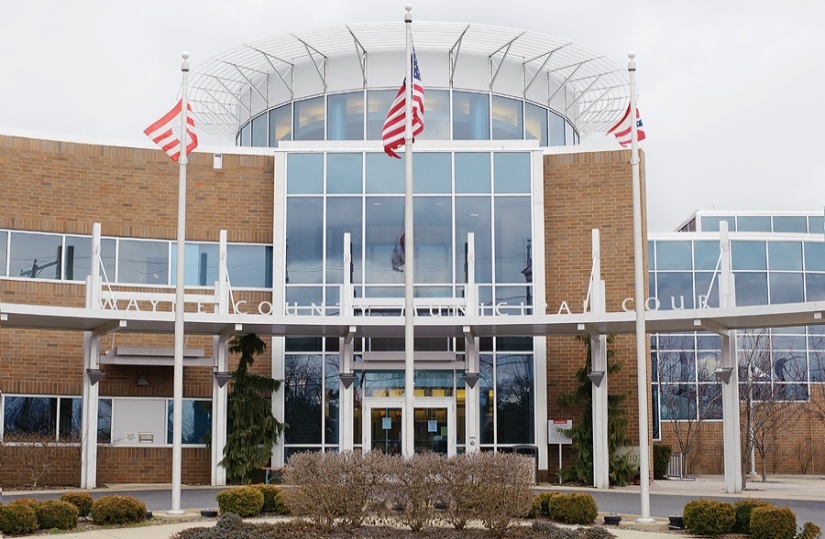 WAYNE COUNTY MUNICIPAL COURT Personnel 2019Michael W. Rickett 						                           Administrative Judge Timothy R. VanSickle  						                         	           Presiding Judge______________________________________________________________________________Judge’s StaffNathan R. Shaker 									      Magistrate Karl Kubb 									   Court Administrator Ethan O’Neal								     Assignment Commissioner Terri Boreman  							     Assignment Commissioner  Holly Hughes 		                                   					           Court Secretary Gale Greegor									           Court Secretary  Tom Anderson 										  BailiffDennis Felter 								               Court Security/BailiffStephanie Farley 							               Court Security/BailiffGregory Bolek 						                                          Court Security/Bailiff  Albert Hartzler 							                       IT Administrator Denise Favalon 								           Court Secretary  Michele Hobart 							          Home Arrest Supervisor Joseph Taylor							                 Senior Home Arrest OfficerMichael Matej									   Home Arrest OfficerAngela Schaad		                                                                                           Chief Probation Officer Jim DeFelice 							                                  Probation Officer David Baney 								                     Probation OfficerMichelle Oney									        Probation Officer Robert Ecker  							                                   Probation OfficerJustin McGrath 								        Probation OfficerJohn Bridger 								                      Probation Officer Jen Haven 								                 Probation Secretary 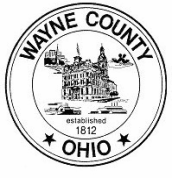 WAYNE COUNTY MUNICIPAL COURT Personnel Changes 2019●    Angela Schaad passed away on 1/24/19.    Michelle Oney resigned from her position on 4/26/19. Robert Ecker was hired to replace Michelle Oney on 7/8/19.  Ethan O’Neal resigned from his position on 8/12/19. Michael Matej was terminated from his position on 8/30/19. Terri Boreman was hired to replace Ethan O’Neal on 9/30/19.WAYNE COUNTY MUNICIPAL COURTBailiffs 2019 In 2019, the Municipal Court employed four bailiffs, one courtroom bailiff and three court security bailiffs. The courtroom bailiff is responsible for security in the courtrooms, monitoring the daily courtroom calendars, and ensuring the proper function of the digital recording systems within the courtrooms.  The security bailiffs are responsible for the security of the courthouse and all offices within the courthouse.  Security bailiffs operate a metal detector and scanner at the front entrance, secure the building at the beginning and end of each business day, and are responsible for the operation and maintenance of the security cameras and video recording system.  In addition, all four bailiffs serve the process of the court.  This includes personal service of summons and orders, eviction notices and actual set outs, and executions on personal property including conducting bailiff sales.   WAYNE COUNTY MUNICIPAL COURT 2019 Case Statistics 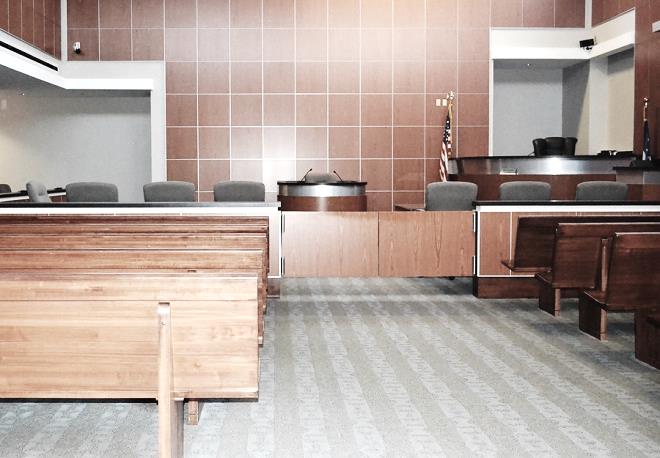 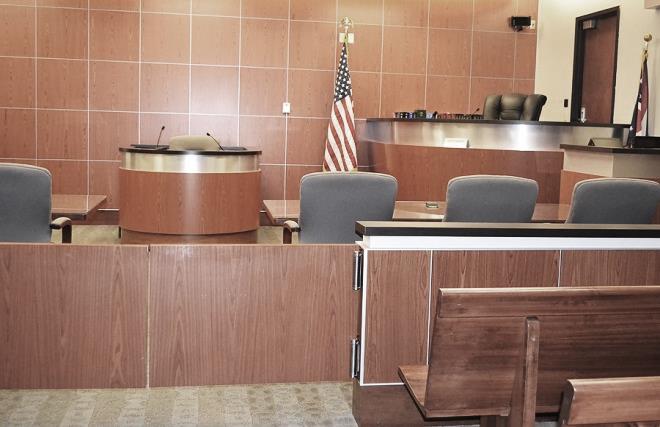 WAYNE COUNTY MUNICIPAL COURT Cases Filed and Disposed 2019Cases Filed						2018		           		2019Criminal – Felony					64				65Criminal – Misdemeanor			          	2,100				1,639D.W.I.							362				280Traffic						       	11,462				11,315Civil						        	2,024				1,980Small Claims					         	440				459Total Cases Filed				     	16,452				15,738Total Cases Disposed			        		14,663				14,026*	Cases disposed include waivers, defaults, pleas in court, and assignment to judge when not guilty plea (criminal, traffic) or answer (civil) is entered.	WAYNE COUNTY MUNICIPAL COURTCases Assigned for Trial 2019Not Guilty Plea (Criminal – Traffic) or Answer (Civil)							2018				2019Criminal – Misdemeanors			        	1,305				949D.W.I.							270				211Other Traffic						572				494Civil-Small Claims					103				117Total						         	2,250				1,771				Trials To CourtCriminal						52				30D.W.I.							4				2Other Traffic						65				51Civil							 2				0Total							123				83Jury TrialsCriminal						7				12D.W.I.							5				0Other Traffic						0				0Civil							0				0Total						           	12				12WAYNE COUNTY MUNICIPAL COURT2019 Payouts & Disbursements 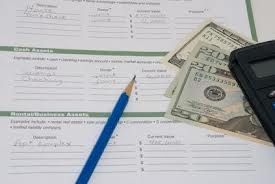 WAYNE COUNTY MUNICIPAL COURT Disbursements: Paid to Wayne County 2019						  	2018			 	 2019Paid to A13-N1 & A15-F1				671,889.98			669,788.32	Criminal-Traffic				298,579.48			290,707.01	Civil-Small Claims				150,580.96			157,792.27	OSP, State and Others				222,729.54			221,289.04Paid to A13-G1 Housing/DUI		 		12,900.22			12,979.75Paid to B18-A Diversion Program (Prosecutor)	12,750		          		13,950Paid to B15-A1 Alcohol Treatment		 	21,640.23			21,128.40Paid to K1-A3 Roads and Bridges		 	49,259.69			45,762.88Paid to B1-A6 Dog and Kennel Fund		  	2,778.78			6,689.32Paid to B16-A1 Education Fund		      	617.98				250.71Paid to A42-C1 from sale of UTC		   	1,004.65			56.50Paid to A45-O1 Misc. Reimbursements	         	0				15.85Paid to B53-A1 Special Projects Fees* 		0		           		44,895.50Paid to B20-A1/A2 Computer Funds			183,210			182,982.95Paid to B12-A1 Probation Fees			135,694.67			200,302.89Paid to W35-A2 Indigent Application	  		7,904.44			7,191.82Paid to A13-T1 Home Arrest Fees			50,264.33			50,330.50Total					       	 	$1,149,914.90			$1,256,325.30*On August 1, 2019, the Special Projects Fund was created for Special Projects of the Wayne County Municipal Court pursuant to Ohio Revised Code Section R.C. 1901.26(B)(1).  WAYNE COUNTY MUNICIPAL COURTDisbursements: Paid to State of Ohio 2019						 	 2018			  	2019Ohio State Patrol Fines					167,241.08			172,547.13Victims of Crime				  	93,821.14			92,330.07General Revenue*				           	0		         	  	 0Expungement Fees				   	2,532				2,268Dept. of Liquor				  		3,117.95			4,963.05Division of Wildlife				   	3,977.91			2,639Legal Aid from Civil				  	51,145.42			50,630.07Legal Aid from Small Claims*			   	4,794.33			5,007.87Seat Belt Fines				 	 	49,909.50			48,432.20Child Safety Fund				      	525				950OSP Drug Fines				    		2,639				3,192.73OSP Education Fund				    	4,074.38			4,123.02Ohio Board of Pharmacy				14,320.18			12,144.86Grant Refunds					  	0				17,807.26BMV Fees					     	60		      	 	78.58Totals					          		$398,157.89			$417,113.84Indigent Defense Support Fund	          			$291,336.59			$285,827.50					           		$689,494.48			$702,941.34* In 2010, per the Clerk of Courts, this account was consolidated into the Indigent Defense Support Fund (IDSF) for disbursements to the Treasurer of the State. * On February 1, 2014, the Clerk of Courts assumed responsibility of the Small Claims Bank Account. WAYNE COUNTY MUNICIPAL COURT Disbursements: Drug Fines 2019							 2018				2019Creston						0				0Chippewa Township					148.80				100Dalton							200		  		100Doylestown						400				183.28Medway						0				100Ohio State Police					150				0Orrville							2,629.30 			2,713.39Paint Township 					0	 	     		0Rittman					   	1,135				0Shreve					        		0		    	 	22.30Smithville						0				0Wayne County Sheriff					5,490.10			2,933.40West Salem 						0				350Wooster						7,969.11			5,853.86Village of Apple Creek 				250				0Total							$18,372.31			$12,356.23WAYNE COUNTY MUNICIPAL COURT Paid to the Wayne County Law Library 2019					 		2018				 2019OSP Fines						84,224.88			86,867.43State Fines						48,659.03			44,776.75From Traffic						35,714.5			31,769.30From Non-Traffic			  		4,800				4,800Dept. of Liquor Control		  		1,200				1,200Townships				     		9,477.77			5,757.75Municipal Ordinances:Wooster				 		1,300				1,300Orrville				   			750				750Rittman				     		150  			     	150Burbank						0				182Totals				          			$186,276.43			$177,553.23WAYNE COUNTY MUNICIPAL COURT Paid to Cities and Villages 2019							 2018				2019Wooster						28,907.04			31,006.24Orrville							5,934.50			3,931.30Rittman						17,120.50			17,200.50Dalton							4,561.71			3,795.50Apple Creek						2,234				1,906West Salem					    	107				350 Eaton						400				1,262Shreve						     	0				456.50Smithville					   	50				175Creston					        	257				1,189Doylestown					      	0				35Marshallville					    	235				100Burbank 						5,664				5,990.15Total							$65,470.75			$67,397.19	WAYNE COUNTY MUNICIPAL COURT Disbursements: Other Fines and Fees 2019							  2018			 	2019Court of Appeals				  	1,500				500Humane Society				    	200				0Chippewa Township				     	9,477.77 			5,757.75Sheriff Fees					 	8,547.56			8,399.44Wooster Police Fees				 	3,786.67			4,063.48Creston Police Fees				    	159				211Doylestown Police Fees			   	249.20				262.80Orrville Police Fees				   	452.20				225.70Rittman Police Fees					889.40				276.83Smithville Police Fees				    	85.38				86Shreve Police Fees					30                                                 23All Other Misc. Fees				    	921.47				498Credit Card Fees				  	0				36,667.72Totals					          		$26,298.65			$56,971.72WAYNE COUNTY MUNICIPAL COURT 2019 Small Claims Court Statistics 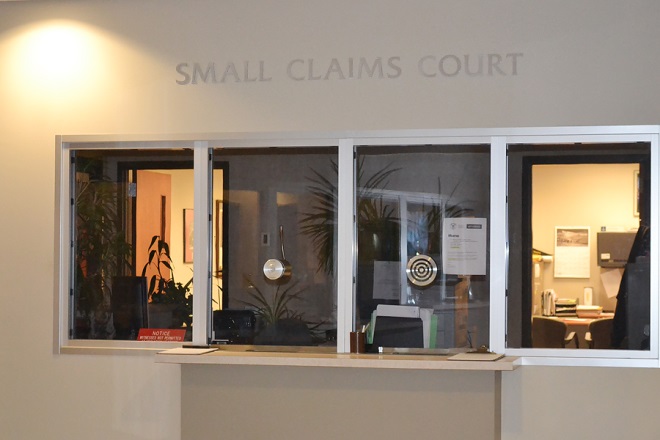 WAYNE COUNTY MUNICIPAL COURT Small Claims Court 2019Small Claims Court handles monetary claims up to $6,000.00.  All Small Claims cases are initially scheduled for a pre-trial mediation hearing.  In 2019, there were 459 Small Claims cases filed.  Thirty (30) cases went to trial, resulting in a 93% mediation settlement rate.In addition to processing complaints, the Small Claims staff assists judgment creditors with post judgment collection actions.  These include wage garnishments, attachments, executions on property and conducting judgment debtor exam hearings.2019 filings by location:Wooster	442Orrville		17*Due to numerous reasons, on March 1, 2020, the Municipal Court ceased operating at its Orrville Branch.  WAYNE COUNTY MUNICIPAL COURT 2019 Probation & Home Arrest Statistics 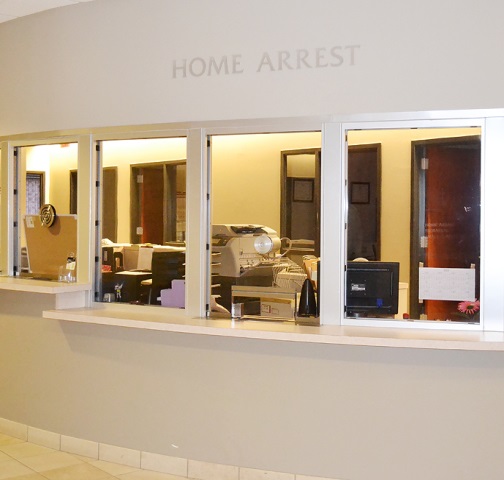 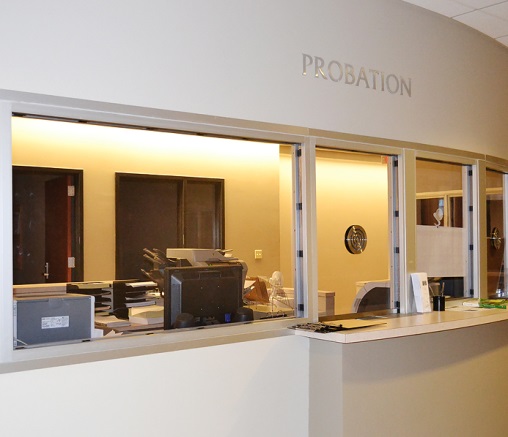 WAYNE COUNTY MUNICIPAL COURT Probation Department 2019							2018				2019Pre-Sentence Investigations			  	283				 230Placed on Probation				  	770				 723Released from Probation			 	596		            	 706Probation Violations				   	284				 346Expungement Investigations			    	99				 119Community Service Hours		         		6,338.91	        		9,257.30Probation Fees Collected		      		$135,694.67			$200,302.891st Offense DUI ProgramPlaced on Probation				 	113				49Probation Violations				    	37				26Released from Probation				133			 	N/AWAYNE COUNTY MUNICIPAL COURT Home Arrest Department 2019							 2018			2019Placed on Home Arrest			      	248	  		256Number of Days Served		         		10,871        		10,892Number of Violations				     	31	     		18Home Arrest ReceiptsTotal Paid to Wayne County				$157,746		$112,747Received from State CCA Grant*		  	$225,492		$225,496  * The CCA 408 Electronic Monitoring Grant funds Home Arrest employees (salaries and benefits). Additionally, Juvenile and Common Pleas Courts utilize our equipment and server as needed.  This prevents these departments from paying vendor fees to outside agencies to operate their electronic monitoring programs.At the 2019 rate of $76.41 (the cost to house one inmate per day at the Wayne County Jail in 2019), the Home Arrest department saved a total of $832,257.72 in inmate per day, jail costs.  